Лексическая тема «Цветы и насекомые. Закрепление »Дата проведения:27.04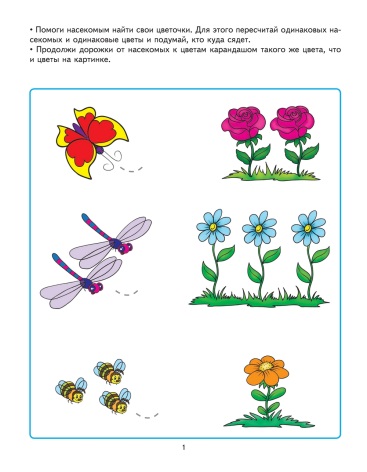 Игра «Найди  и посчитай»Дата выполнения:27.04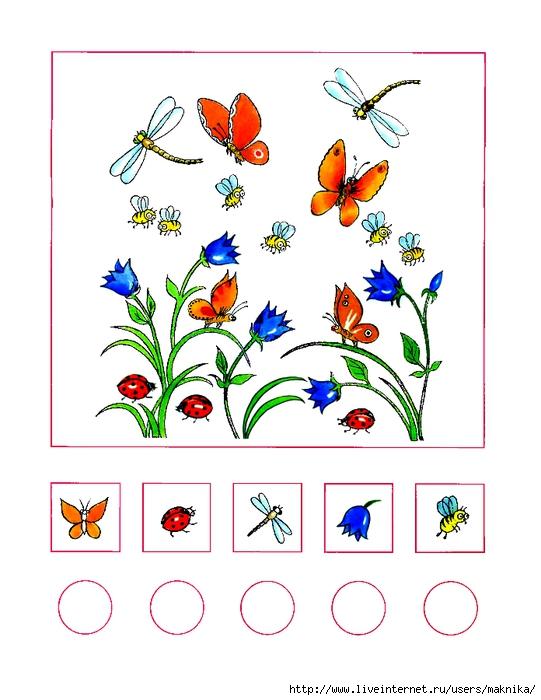 Игра «Посчитай и раскрась»Дата выполнения:28.04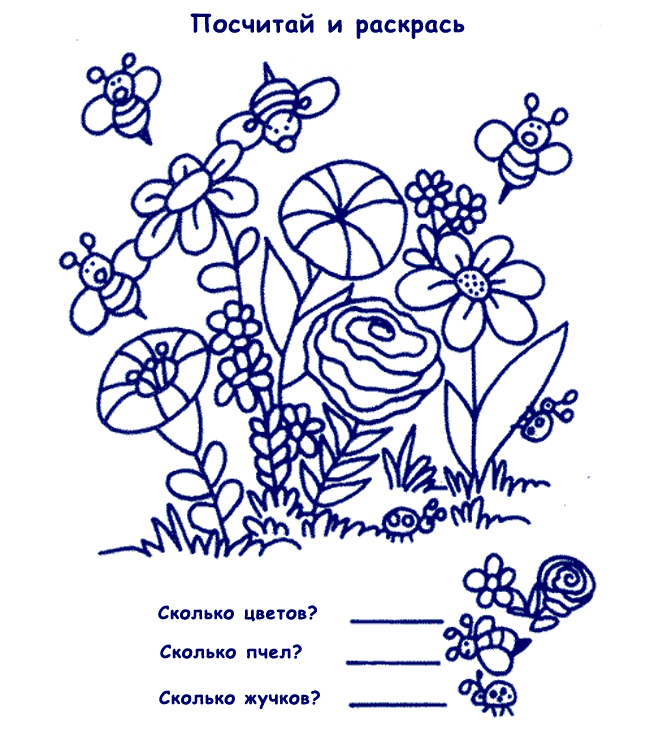 Дата выполнения:28.04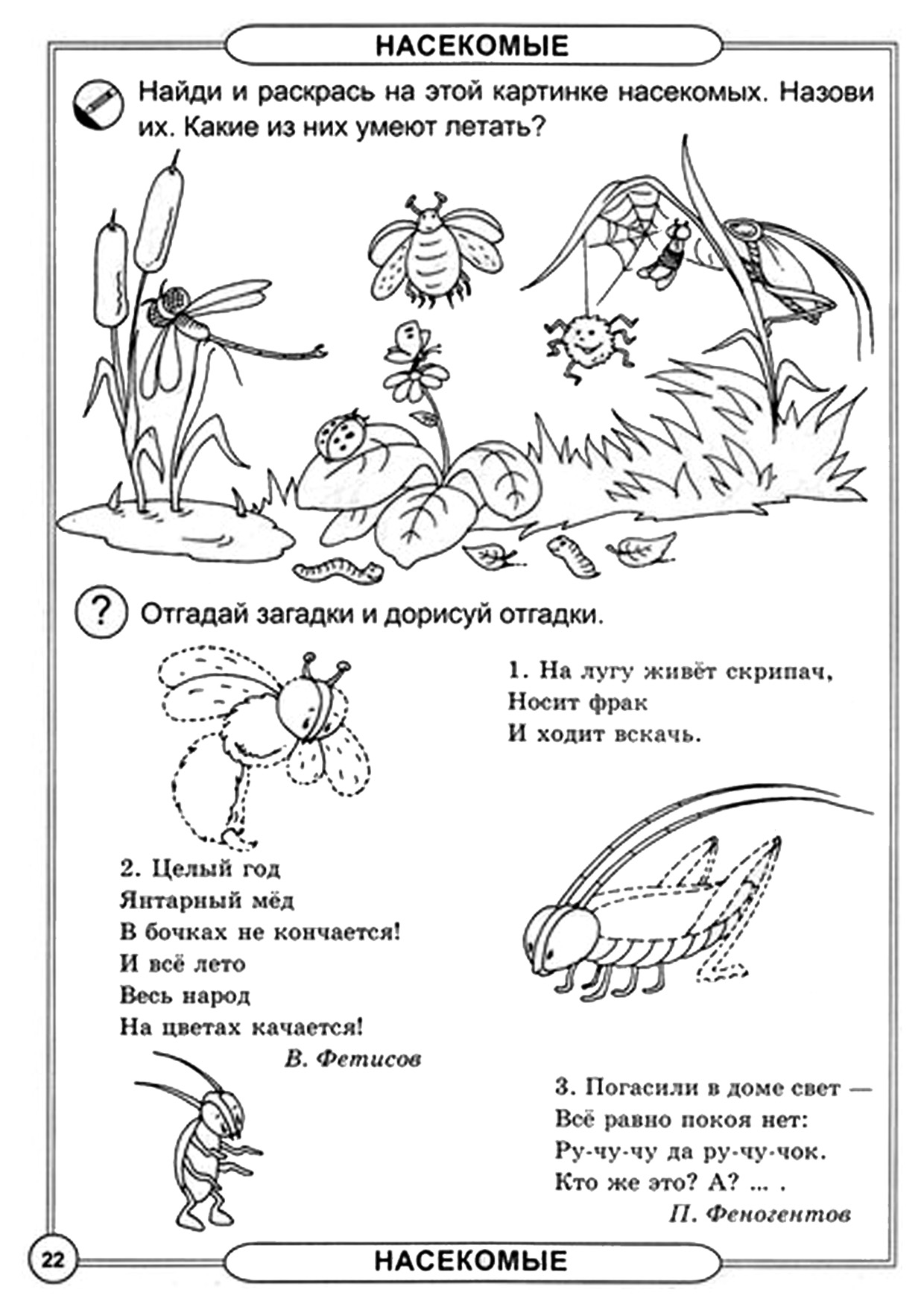 